
ประกาศองค์การบริหารส่วนตำบลสองพี่น้อง
เรื่อง ประกาศผู้ชนะการเสนอราคา ประกวดราคาจ้างก่อสร้างระบบประปาหมู่บ้านขนาดกลาง ความจุ ๒๐ ลบ.ม. ขยายเขตท่อประปาระยะทาง ๘๓๐ เมตร หมู่ที่ ๖ ด้วยวิธีประกวดราคาอิเล็กทรอนิกส์ (e-bidding)
--------------------------------------------------------------------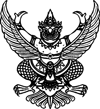 
ประกาศองค์การบริหารส่วนตำบลสองพี่น้อง
เรื่อง ประกาศผู้ชนะการเสนอราคา ประกวดราคาจ้างก่อสร้างระบบประปาหมู่บ้านขนาดกลาง ความจุ ๒๐ ลบ.ม. ขยายเขตท่อประปาระยะทาง ๘๓๐ เมตร หมู่ที่ ๖ ด้วยวิธีประกวดราคาอิเล็กทรอนิกส์ (e-bidding)
--------------------------------------------------------------------               ตามประกาศ องค์การบริหารส่วนตำบลสองพี่น้อง เรื่อง ประกวดราคาจ้างก่อสร้างระบบประปาหมู่บ้านขนาดกลาง ความจุ ๒๐ ลบ.ม. ขยายเขตท่อประปาระยะทาง ๘๓๐ เมตร หมู่ที่ ๖ ด้วยวิธีประกวดราคาอิเล็กทรอนิกส์ (e-bidding) และเอกสารประกวดราคาจ้างด้วยวิธีประกวดราคาอิเล็กทรอนิกส์ (e-Bidding) เลขที่ ๑๐/๒๕๖๑ ลงวันที่ ๑๑ พฤษภาคม ๒๕๖๑ นั้น
               ก่อสร้างระบบประปาหมู่บ้านขนาดกลาง ความจุ ๒๐ ลบ.ม. ขยายเขตท่อประปาระยะทาง ๘๓๐ เมตร หมู่ที่ ๖ จำนวน ๑ โครงการ ผู้เสนอราคาที่ชนะการเสนอราคา ได้แก่ ห้างหุ้นส่วนจำกัด ธารารินทร์ (ให้บริการ) โดยเสนอราคาต่ำสุด เป็นเงินทั้งสิ้น ๕๔๐,๕๐๐.๐๐ บาท (ห้าแสนสี่หมื่นห้าร้อยบาทถ้วน) รวมภาษีมูลค่าเพิ่มและภาษีอื่น ค่าขนส่ง ค่าจดทะเบียน และค่าใช้จ่ายอื่นๆ ทั้งปวง               ตามประกาศ องค์การบริหารส่วนตำบลสองพี่น้อง เรื่อง ประกวดราคาจ้างก่อสร้างระบบประปาหมู่บ้านขนาดกลาง ความจุ ๒๐ ลบ.ม. ขยายเขตท่อประปาระยะทาง ๘๓๐ เมตร หมู่ที่ ๖ ด้วยวิธีประกวดราคาอิเล็กทรอนิกส์ (e-bidding) และเอกสารประกวดราคาจ้างด้วยวิธีประกวดราคาอิเล็กทรอนิกส์ (e-Bidding) เลขที่ ๑๐/๒๕๖๑ ลงวันที่ ๑๑ พฤษภาคม ๒๕๖๑ นั้น
               ก่อสร้างระบบประปาหมู่บ้านขนาดกลาง ความจุ ๒๐ ลบ.ม. ขยายเขตท่อประปาระยะทาง ๘๓๐ เมตร หมู่ที่ ๖ จำนวน ๑ โครงการ ผู้เสนอราคาที่ชนะการเสนอราคา ได้แก่ ห้างหุ้นส่วนจำกัด ธารารินทร์ (ให้บริการ) โดยเสนอราคาต่ำสุด เป็นเงินทั้งสิ้น ๕๔๐,๕๐๐.๐๐ บาท (ห้าแสนสี่หมื่นห้าร้อยบาทถ้วน) รวมภาษีมูลค่าเพิ่มและภาษีอื่น ค่าขนส่ง ค่าจดทะเบียน และค่าใช้จ่ายอื่นๆ ทั้งปวงประกาศ ณ วันที่ ๒๘ พฤษภาคม พ.ศ. ๒๕๖๑